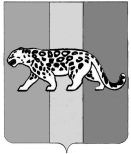 ПРИМОРСКИЙ КРАЙАДМИНИСТРАЦИЯ НАДЕЖДИНСКОГО МУНИЦИПАЛЬНОГО РАЙОНАП О С Т А Н О В Л Е Н И Ес. Вольно – НадеждинскоеО согласовании перевода не жилого помещения, с назначением торговое, с условным номером 25-25-20-/007/2007-36, расположенного по адресу: Приморский край, Надеждинский район, п. Раздольное, ул. Лазо, д.399, в жилоеРуководствуясь Жилищным кодексом Российской Федерации, Градостроительным кодексом Российской Федерации, Федеральным законом от 06.10.2003 № 131-ФЗ «Об общих принципах организации местного самоуправления в Российской Федерации», Постановлением Правительства Российской Федерации от 10.08.2005 № 502 «Об утверждении формы уведомления о переводе (отказе в переводе) жилого (нежилого) помещения в нежилое (жилое) помещение», Уставом Надеждинского муниципального района, решением Думы Надеждинского муниципального района от 09.09.2015 №197 «О Положении «О порядке рассмотрения заявлений и принятия решений о согласовании переустройства и (или) перепланировки жилых и нежилых помещений, перевода жилых помещений в нежилые помещения, нежилых помещений в жилые помещения на территории сельских поселений, образованных в границах Надеждинского муниципального района»,  административным регламентом предоставления муниципальной услуги «Прием документов, необходимых для согласования перевода жилого помещения в нежилое или нежилого помещения в жилое, а также выдача соответствующих решений о согласовании или об отказе», утвержденного постановлением администрации Надеждинского муниципального района от 20.02.2016 № 92, на основании заявления Иванова Р.Е., администрация Надеждинского муниципального районаПОСТАНОВЛЯЕТ:Согласовать Иванову Р.Е. перевод не жилого помещения с назначением торговое, с условным номером 25-25-20-/007/2007-36, площадью 29.40 кв.м, расположенного по адресу: Приморский край, Надеждинский район, п. Раздольное, ул. Лазо, д.399 в жилое.Изменить назначение объекта недвижимости с условным номером 25-25-20-/007/2007-36, площадью 29.40 кв.м, расположенного по адресу: Приморский край, Надеждинский район, п. Раздольное, ул. Лазо, д.399, участок 14 с «торговое» на «жилое».Рекомендовать Иванову Р.Е. обратиться в Управление Росреестра по Приморскому краю по вопросу внесения изменений в сведения Единого государственного реестра недвижимости.4.	Общему отделу администрации Надеждинского муниципального района (Ульянич) опубликовать настоящее постановление в районной газете «Трудовая слава».5.	Отделу информатизации администрации Надеждинского муниципального района (Кихтенко) разместить настоящее постановление на официальном сайте администрации Надеждинского муниципального района в информационно-телекоммуникационной сети «Интернет».6.	Настоящее постановление вступает в силу со дня его подписания.7.	Контроль над исполнением настоящего постановления возложить на заместителя главы администрации Надеждинского муниципального района, курирующего вопросы в сфере градостроительства и архитектуры на территории Надеждинского муниципального района.И.о. главы администрации Надеждинского муниципального района 							          А.В. Султанов